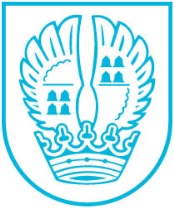 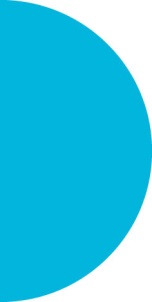 Pressemitteilung Nr. 09018.03.2019 Vollsperrung des Bahnübergangs Gartenstraße/TaunusstraßeIn der Zeit vom 25. März 2019 von 6 Uhr bis voraussichtlich 5. April 2019 muss der Bahnübergang Gartenstraße/Taunusstraße wegen Tiefbauarbeiten voll gesperrt werden.Auf die Vollsperrung des Bahnübergangs wird durch Tafeln hingewiesen. Umleitungen sind ausgeschildert.Für entstehende Beeinträchtigungen und Behinderungen bittet Herr Bürgermeister Geiger als Verkehrsdezernent um Verständnis.
Kontakt:Stadtverwaltung EschbornPressestelleTelefon 06196. 490-104Fax 06196. 490-400presse@eschborn.dewww.eschborn.deMagistrat der Stadt Eschborn